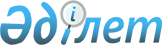 Қазақстан Республикасы Мемлекеттік қызмет істері және сыбайлас жемқорлыққа қарсы іс-қимыл агенттігінің қызметкерлері антының мәтінін бекіту туралы
					
			Күшін жойған
			
			
		
					Қазақстан Республикасы Президентінің 2002 жылғы 2 желтоқсандағы N 978 Жарлығы. Күші жойылды - Қазақстан Республикасы Президентінің 2015 жылғы 29 желтоқсандағы № 158 Жарлығымен      Ескерту. Күші жойылды - ҚР Президентінің 29.12.2015 № 158 Жарлығымен.      Ескерту. Тақырып жаңа редакцияда - ҚР Президентінің 29.08.2014 N 900 Жарлығымен.      Қазақстан Республикасының Президенті туралы» Қазақстан Республикасының 1995 жылғы 26 желтоқсандағы Қазақстан Республикасының Конституциялық заңының 33-бабы 2-тармағының 3) тармақшасына сәйкес ҚАУЛЫ ЕТЕМІН:

      Ескерту. Кіріспе жаңа редакцияда - ҚР Президентінің 29.08.2014 N 900 Жарлығымен.

      1. Қоса беріліп отырған Қазақстан Республикасы Мемлекеттік қызмет істері және сыбайлас жемқорлыққа қарсы іс-қимыл агенттігінің қызметкерлері антының мәтіні бекітілсін.

      Ескерту. 1-тармақ жаңа редакцияда - ҚР Президентінің 29.08.2014 N 900 Жарлығымен.      2. Осы Жарлық қол қойылған күнінен бастап күшіне енеді.       Қазақстан Республикасының 

      Президенті Қазақстан Республикасы    

Президентінің        

2002 жылғы 2 желтоқсандағы  

N 978 Жарлығымен       

   бекітілген           

 Қазақстан Республикасының Мемлекеттік қызмет істері және сыбайлас жемқорлыққа қарсы іс-қимыл агенттігі қызметкерлерінің анты      Ескерту. Тақырып жаңа редакцияда - ҚР Президентінің 29.08.2014 N 900 Жарлығымен.      Ескерту. Антқа өзгеріс енгізілді - ҚР Президентінің 29.08.2014 N 900 Жарлығымен.      Мен, Қазақстан Республикасының азаматы __________________ (тегі, аты, әкесінің аты) Қазақстан Республикасы Мемлекеттік қызмет істері және сыбайлас жемқорлыққа қарсы іс-қимыл агенттігіне қызметке кіре отырып:

      Қазақстан Республикасының халқы мен Президентіне адал болуға; 

      Қазақстан Республикасының Конституциясы мен заңнамасын қатаң сақтауға, өзімнің барлық іс-қимылымда заңдылық және әділдік қағидаттарын ұстануға; 

      маған жүктелген міндеттерді жауапкершілікпен әрі кәсіби түрде орындауға, Қазақстан Республикасы Мемлекеттік қызмет істері және сыбайлас жемқорлыққа қарсы іс-қимыл агенттігінің қызметкері жоғары атағын қастерлеуге;

      азаматтардың құқықтарын, бостандықтарын, заңды мүдделерін қорғау және елдің экономикалық қауіпсіздігін нығайту үшін күшімді аямауға, қажет болса өмірімді қиюға; 

      мемлекеттік және қызметтік құпияны қатаң сақтауға салтанатты түрде ант етемін. 

      Егер мен өзімнің осы антымды бұзсам, онда мен Қазақстан Республикасының заңдары бойынша қатаң жазаға тартылайын.       200_ жылғы " __ " _______________           ________________ 

                                                       (қолы) 
					© 2012. Қазақстан Республикасы Әділет министрлігінің «Қазақстан Республикасының Заңнама және құқықтық ақпарат институты» ШЖҚ РМК
				